Об утверждении основных показателей прогноза социально-экономического развития Ойкас-Кибекского сельского  поселения Вурнарского района Чувашской Республики на 2021 - 2023 годы.Утвердить основные показатели прогноза социально-экономического развития Ойкас-Кибекского сельского  поселения Вурнарского района Чувашской Республики на 2021 - 2023 годы согласно приложению №1.Глава Ойкас-Кибекского сельского поселения                                                                Петров А.В.ЧĂВАШ РЕСПУБЛИКИВАРНАР РАЙОНĚ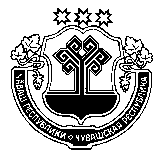 ЧУВАШСКАЯ РЕСПУБЛИКА ВУРНАРСКИЙ РАЙОНУЙКАС-КИПЕКЯЛ ПОСЕЛЕНИЙЕНАДМИНИСТРАЦИЕЙЫШАНУ«09» сентябрь 2020 ҫ.   № 39Уйкас-Кипек ялĕАДМИНИСТРАЦИЯОЙКАС-КИБЕКСКОГО СЕЛЬСКОГОПОСЕЛЕНИЯПОСТАНОВЛЕНИЕ«09» сентября 2020г.   № 39д. Ойкас-Кибеки